GENERAL DATA & INFORMATION:Sl.  No.	     		         :Make			         : Type                   	       	         :Reactance Capacity	         : Voltage Rating	   	         :Connection Type	         :	                         Frequency		         :  60 HzMECHANICAL CHECK AND VISUAL INSPECTION: (As per TCS – P – 105 ,Rev – 01, Item no – 3.42.1)SERIES REACTOR TESTELECTRICAL TEST: (As per TCS – P – 105 ,Rev – 01 ,Item no – 3.42.2)Insulation test                              Insulation Checked With 5kV for 1 Min Criteria:IMPEDANCE MEASUREMENT (Z)Criteria:D.C. RESISTANCE MEASUREMENTS (Y) CriteriaL CALCULATEDItem DescriptionRemarks1Inspect for defects and physical damage from shipping and handling2Check nameplates information for correctness3Check for overall body deformation4Check tightness of all bolted connections (by torque wrench method) 5Check of foreign particles between the layers of the reactor coils6Check all grounding cables are securely connected7Check quality of paint for reactors8Check for insulation Cracks9Check Proper TerminationR – Phase to GndY – Phase to Gnd B – Phase to GndRemarksPhaseInjected ValueInjected ValueImpedance in (Ω)RemarksPhaseAC Volt (V)AC Amps  (A)Impedance in (Ω)RemarksPhaseInjected ValueInjected ValueDC Resistance  in (Ω)RemarksPhaseDC Volt (V)DC Amps  (A)DC Resistance  in (Ω)RemarksPhaseCalculated ReactanceXL =  (mΩ)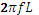 Measured Reactance   XL = √Z2  - Y2 (m Ω)L in (mH )